REKLAMAČNÍ LIST  č. 2021- (dopíše dodavatel )REKLAMAČNÍ LIST  č. 2021- (dopíše dodavatel )REKLAMAČNÍ LIST  č. 2021- (dopíše dodavatel )   Reklamující:    *Název:       *Adresa:  IČ:DIČ:   *Tel.č.:  00420    *Email:     Reklamující:    *Název:       *Adresa:  IČ:DIČ:   *Tel.č.:  00420    *Email:     *Reklamované zboží :           *Reklamované zboží :           *Reklamované zboží :           *Číslo objednávky:            *Číslo objednávky:            *Číslo objednávky:            *Datum objednání zboží:          *Datum objednání zboží:          *Datum objednání zboží:          *Datum přijaté reklamace:           *Datum přijaté reklamace:           *Datum přijaté reklamace:            *Popis reklamace:     *Popis reklamace:     *Popis reklamace:    *Navrhovaný spůsob reklamace: /vybraný spůsob, prosím, označte červenou barvou/oprava zboží v lhůte 30 dní od přijetí reklamacevýměna zboží za nové v lhůte 30 dní od přijetí reklamace         c) odstoupení od kupní smlouvy a vrácení peňez v lhůte 14 dní od přijetí reklamace d) kompenzace nebo sleva  Reklamace je uplatněna dle obchodních podmínek v lhůte 24 měsíců od data objednávky                          a Občanského zákoníku 89/2012, Sb. Zákonů, Práva z vadného plnení.   *Navrhovaný spůsob reklamace: /vybraný spůsob, prosím, označte červenou barvou/oprava zboží v lhůte 30 dní od přijetí reklamacevýměna zboží za nové v lhůte 30 dní od přijetí reklamace         c) odstoupení od kupní smlouvy a vrácení peňez v lhůte 14 dní od přijetí reklamace d) kompenzace nebo sleva  Reklamace je uplatněna dle obchodních podmínek v lhůte 24 měsíců od data objednávky                          a Občanského zákoníku 89/2012, Sb. Zákonů, Práva z vadného plnení.   *Navrhovaný spůsob reklamace: /vybraný spůsob, prosím, označte červenou barvou/oprava zboží v lhůte 30 dní od přijetí reklamacevýměna zboží za nové v lhůte 30 dní od přijetí reklamace         c) odstoupení od kupní smlouvy a vrácení peňez v lhůte 14 dní od přijetí reklamace d) kompenzace nebo sleva  Reklamace je uplatněna dle obchodních podmínek v lhůte 24 měsíců od data objednávky                          a Občanského zákoníku 89/2012, Sb. Zákonů, Práva z vadného plnení.	Vystavil:	Barbora Chovancová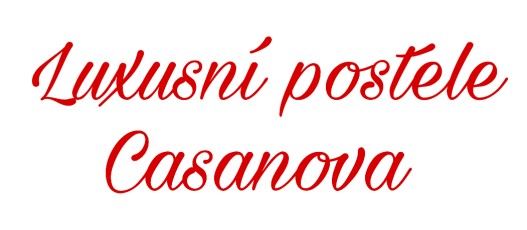 	Telefon:	420 774 360 993	E-mail:	info@luxusnipostelecasanova.cz	Web:	www.luxusnipostelecasanova.cz	Vystavil:	Barbora Chovancová	Telefon:	420 774 360 993	E-mail:	info@luxusnipostelecasanova.cz	Web:	www.luxusnipostelecasanova.cz	Vystavil:	Barbora Chovancová	Telefon:	420 774 360 993	E-mail:	info@luxusnipostelecasanova.cz	Web:	www.luxusnipostelecasanova.cz